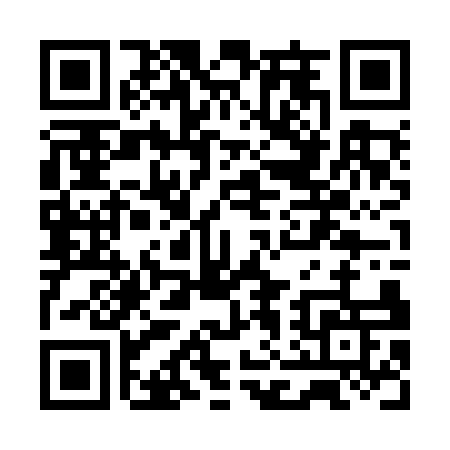 Prayer times for Ramingining, AustraliaMon 1 Apr 2024 - Tue 30 Apr 2024High Latitude Method: NonePrayer Calculation Method: Muslim World LeagueAsar Calculation Method: ShafiPrayer times provided by https://www.salahtimes.comDateDayFajrSunriseDhuhrAsrMaghribIsha1Mon5:246:3512:343:546:337:402Tue5:246:3512:343:546:337:393Wed5:256:3512:343:546:327:384Thu5:256:3512:333:546:317:385Fri5:256:3512:333:546:317:376Sat5:256:3512:333:536:307:377Sun5:256:3512:323:536:307:368Mon5:256:3512:323:536:297:369Tue5:256:3512:323:536:287:3510Wed5:256:3512:323:526:287:3411Thu5:256:3512:313:526:277:3412Fri5:256:3512:313:526:277:3313Sat5:256:3512:313:526:267:3314Sun5:256:3612:313:526:257:3215Mon5:256:3612:303:516:257:3216Tue5:256:3612:303:516:247:3117Wed5:256:3612:303:516:247:3118Thu5:256:3612:303:516:237:3019Fri5:256:3612:293:506:237:3020Sat5:256:3612:293:506:227:3021Sun5:256:3612:293:506:227:2922Mon5:256:3612:293:506:217:2923Tue5:256:3612:293:496:217:2824Wed5:256:3612:283:496:207:2825Thu5:256:3712:283:496:207:2726Fri5:256:3712:283:496:197:2727Sat5:256:3712:283:486:197:2728Sun5:256:3712:283:486:187:2629Mon5:256:3712:283:486:187:2630Tue5:256:3712:283:486:187:26